MEDC WINTER CONFERENCE INFORMATION February 6-7, 2017 – Capitol Plaza Hotel, Jefferson City, MOSCHEDULE The conference schedule will be loaded in the near future.  An email will be sent out to all members to alert.  Conference will begin at 1 p.m. on Monday, Feb. 6, 2017 and end at early afternoon on Tuesday, Feb. 7th, 2017PLEASE MAKE YOUR REGISTRATION ON THE MEDC WEBSITE –  	www.showme.org – click on MEDC Winter Conference 2017 tab under Upcoming Events 		You can select if you wish to pay by credit card, check or payment in process.FULL REGISTRATION:  Includes all sessions both days, all meal events, and Monday Reception.	Before February 1, 2017:		$170.00 – MEDC, MEDFA or MACT members		$200.00 – Non-Members	After February 1, 2017:		$195 – MEDC, MEDFA or MACT members		$215 – Non-MembersSINGLE DAY REGISTRATION:	Monday Only – February 6, 2017	Cost: 	$90.00 – MEDC, MEDFA or MACT members							$115.00 – Non-Members	Tuesday Only – February 7, 2017	Cost: 	$95.00 – MEDC, MEDFA or MACT members							$120.00 – Non-MembersHOTEL RESERVATIONSCAPITOL PLAZA HOTEL, 415 W. McCarty, Jefferson City - 573-635-1234A block of rooms has been reserved for MEDC at Capitol Plaza Hotel at a $101.00 single/double rate. Reservations received after January 6, 2017 will be provided on a space available basis and may not be subject to our special room rate.IMPORTANT INFORMATIONBusiness attire is suggested for all events.  As hotel room temperatures vary – you might want to bring a sweater or jacket.No refunds after January 27, 2017.No-shows are responsible for payment.If paying for more than one individual on the website with a charge payment, please list names or send email with names to the MEDC office to guarantee correct registration for all individuals.If you have any questions or require special meals or assistance while attending the conference, please contact the MEDC office – 573-636-7383 or pat-amick@showme.org.                                             MEDC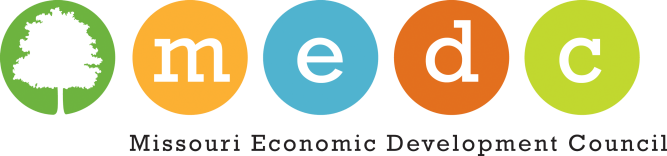 P. O. Box 105918, Jefferson City, MO 65110573-636-7383 – FAX 573-636-5783   email to: pat-amick@showme.org